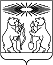 О комиссии по социальной защите населения Северо-Енисейского района (актуальная редакция с учетом изменений, внесенных постановлениями администрации района   от  18. 07.2014 № 330-п, от 12.08.2015 №470-п, от 17.11.2015 № 700-п, от 20.02.2017 №53-п, от 29.11.2019 № 464-п, от 04.02.2020  № 51-п)В целях обеспечения реализации переданных органам местного самоуправления отдельных государственных полномочий в сфере социальной поддержки и социального обслуживания населения, а так же предоставления дополнительных мер социальной поддержки населения Северо-Енисейского района, руководствуясь статьей  34 Устава района, ПОСТАНОВЛЯЮ:   1. Утвердить состав комиссии по социальной защите населения Северо-Енисейского района согласно приложению  1 к настоящему постановлению.   2.  Утвердить Положение о деятельности комиссии по социальной защите населения Северо-Енисейского района согласно приложению  2 к настоящему постановлению.  3. Признать утратившими силу:постановление администрации района от 07.07.2009 № 301-п «Об утверждении комиссии по социальной защите населения Северо-Енисейского района»;постановление администрации района от 15.02.2010  № 35-п «О внесении изменений в постановление администрации района от 07.07.2009 № 301-п «Об утверждении комиссии по социальной защите населения Северо-Енисейского района»; постановление администрации района от 13.04.2010 № 122-п «О внесении изменений в постановление администрации района от 07.07.2009 № 301-п «Об утверждении комиссии по социальной защите населения Северо-Енисейского района»;постановление администрации района от 25.07.2011 № 372-п «О внесении изменений в постановление администрации района от 07.07.2009 № 301-п «Об утверждении комиссии по социальной защите населения Северо-Енисейского района»;постановление администрации района от 01.11.2011 № 529-п «О внесении изменений в постановление администрации района от 07.07.2009 № 301-п «Об утверждении комиссии по социальной защите населения Северо-Енисейского района»;постановление администрации района от 16.05.2012 № 190-п «О внесении изменений в постановление администрации района от 07.07.2009 № 301-п «Об утверждении комиссии по социальной защите населения Северо-Енисейского района»;постановление администрации района от 16.08.2012 № 370-п «О внесении изменений в постановление администрации района от 07.07.2009 № 301-п «Об утверждении комиссии по социальной защите населения Северо-Енисейского района».   4. Контроль за исполнением настоящего постановления возложить на  заместителя главы администрации района по социальным вопросам  Михалеву Е.А.(в редакции постановления администрации района от 18.07.2014 № 330 –п, от 17.11.2015 № 700-п)   5. Настоящее постановление вступает в силу со дня его подписания и подлежит опубликованию в газете «Северо-Енисейский вестник».Глава администрации Северо-Енисейского района                                                                   Т.Л.КалининаСоставкомиссии по социальной защите населения Северо-Енисейского районаПОЛОЖЕНИЕо комиссии по социальной защите населения Северо-Енисейского района1. ОБЩИЕ ПОЛОЖЕНИЯ       1.1. Комиссия по социальной защите населения Северо-Енисейского района (далее – Комиссия) является коллегиальным совещательным органом, созданным в целях реализации мероприятий муниципальной программы «Развитие социальных отношений, рост благополучия и защищенности граждан в Северо-Енисейском районе» (далее –Муниципальная программа).1.2. В своей деятельности Комиссия руководствуется Конституцией РФ, законами и другими нормативными правовыми актами Российской Федерации, Красноярского края и Северо-Енисейского района и настоящим Положением. 2. ЗАДАЧИ КОМИССИИ2.1. Основными задачами Комиссии являются:- обеспечение надлежащего осуществления отделом по делам семьи, детства и социальной поддержки граждан администрации Северо-Енисейского района функций по предоставлению дополнительных мер социальной поддержки для отдельных категорий граждан, предусмотренных Муниципальной программой.- обеспечения использования по целевому назначению средств бюджета Северо-Енисейского района на предоставление дополнительных мер социальной поддержки для отдельных категорий граждан.3. ФУНКЦИИ КОМИССИИ3.1. Для решения своих задач Комиссия осуществляет следующие функции:- рассмотрение заявлений граждан, поступивших в отдел семьи, детства и социальной поддержки граждан администрации Северо-Енисейского района с учетом документов, предоставленным заявителем, акта обследования жилищно-бытовых условий заявителя;- определение права заявителя на получение дополнительных мер социальной поддержки отдельных категорий граждан, установленных Муниципальной программой, предоставление которых осуществляется путем рассмотрения заявлений и документов на Комиссии;- определение размера выплат дополнительных мер социальной поддержки отдельных категорий граждан с учетом уровня доходов, условий проживания и имущественной обеспеченности, состава семьи и обстоятельств, которые объективно нарушают жизнедеятельность заявителя и членов его семьи;- вынесение предложений, рекомендаций о предоставлении дополнительных мер социальной поддержки отдельным категориям граждан либо об отказе в их предоставлении; - участие в разработке проектов нормативных правовых актов в части предоставления дополнительных  мер социальной поддержки отдельных категорий граждан  Северо-Енисейского района, а также мероприятий по их реализации;- рассмотрение вопросов, требующих координации деятельности заинтересованных организаций по практическому решению вопросов предоставления дополнительных мер социальной поддержки отдельным категориям граждан.	Решение, принятое Комиссией в ходе заседания оформляется  в виде протокола, носит  рекомендательный характер и учитывается администрацией Северо-Енисейского района при предоставлении дополнительных мер социальной поддержки отдельным категориям граждан.  4. ПРАВА КОМИССИИ4.1 Комиссия вправе:- запрашивать и получать от органов местного самоуправления Северо-Енисейского района информацию, необходимую для исполнения своих функций.- привлекать к работе специалистов органов местного самоуправления для достижения поставленных целей.5. ОРГАНИЗАЦИЯ ДЕЯТЕЛЬНОСТИ КОМИССИИ5.1. Состав Комиссии утверждается постановлением администрации  Северо-Енисейского района. Заместитель главы района по социальным вопросам является председателем Комиссии. 5.2. Председатель Комиссии несет ответственность за выполнение возложенных на Комиссию задач, определяет порядок работы Комиссии и распределяет между ее членами обязанности, организует контроль за выполнением решений Комиссии.5.3. Заседание Комиссии проводится по мере необходимости, и считается правомочным, если на нем присутствует более половины от установленного числа членов Комиссии. Дату проведения заседаний Комиссии определяет председатель Комиссии. Заседание Комиссии ведет ее председатель, а в его отсутствие - заместитель председателя Комиссии.5.4. Комиссия принимает решение открытым голосованием простым большинством голосов членов Комиссии. При равенстве голосов «за» и «против» решающим является голос председателя.5.5. Организация подготовки заседания и ведение делопроизводства Комиссии возлагается на секретаря Комиссии либо при наличии соответствующего поручения Комиссии на иных лиц из состава Комиссии.5.6. Протоколы и решения Комиссии подписывает ее председатель (в его отсутствие - заместитель председателя) и секретарь.5.7.На период временного отсутствия члена Комиссии, его обязанности исполняет лицо, на которое официально возложено исполнение должностных обязанностей временно отсутствующего члена Комиссии.АДМИНИСТРАЦИЯ СЕВЕРО-ЕНИСЕЙСКОГО РАЙОНА ПОСТАНОВЛЕНИЕАДМИНИСТРАЦИЯ СЕВЕРО-ЕНИСЕЙСКОГО РАЙОНА ПОСТАНОВЛЕНИЕ«_24_»  01   2014 г.№ _22-пгп. Северо-Енисейскийгп. Северо-ЕнисейскийПриложение  1 к постановлению администрации Северо-Енисейского района от 24.01.2014 от 22-п (в новой редакции постановления от 04.02.2020  № 51-п)Михалева Евгения АлександровнаЗаместитель главы района по социальным вопросам, председатель комиссииВоробьева Светлана НиколаевнаНачальник отдела по делам семьи, детства и социальной поддержки граждан, заместитель председателя комиссииСердюкова Анастасия ВладимировнаВедущий специалист по предоставлению дополнительных мер социальной поддержки отдела по делам семьи, детства и социальной поддержки граждан администрации Северо-Енисейского района, секретарь комиссииПерепелица Анжелика ЭдуардовнаЗаместитель главы района по финансам и бюджетному устройству - руководитель Финансового управления администрации Северо-Енисейского района, член комиссииАкишева Оксана ВитальевнаНачальник ТО КГКУ «УСЗН» по Северо-Енисейскому району, член комиссииКаминская Пелагея АлексеевнаГлавный специалист Управления образования администрации Северо-Енисейского района, член комиссииКаширина Елена ФеофиловнаГлавный специалист – ответственный секретарь комиссии по делам несовершеннолетних и защите их прав отдела по делам семьи, детства и социальной поддержки граждан  администрации Северо-Енисейского района, член комиссииСальникова Нина АлександровнаЗаместитель главного врача по клинико-экспертной работе краевого государственного бюджетного  учреждения здравоохранения «Северо-Енисейская районная больница», член комиссииСальманова Евгения ВикторовнаДиректор   краевого  государственного казенного  учреждения  «Центр занятости населения Северо-Енисейского района», член комиссииТефанова Нина ЮрьевнаГлава администрации городского поселка Северо-Енисейский, член комиссииПриложение  2 к постановлению администрации Северо-Енисейского района от 24.01.2014 № 22-п (в новой редакции постановления от 04.02.2020  № 51-п) 